Supplementary MaterialSupplementary Table 1. Description of all histopathological changes found in the patients' HE stained slides and PRNT titers.Supplementary Figures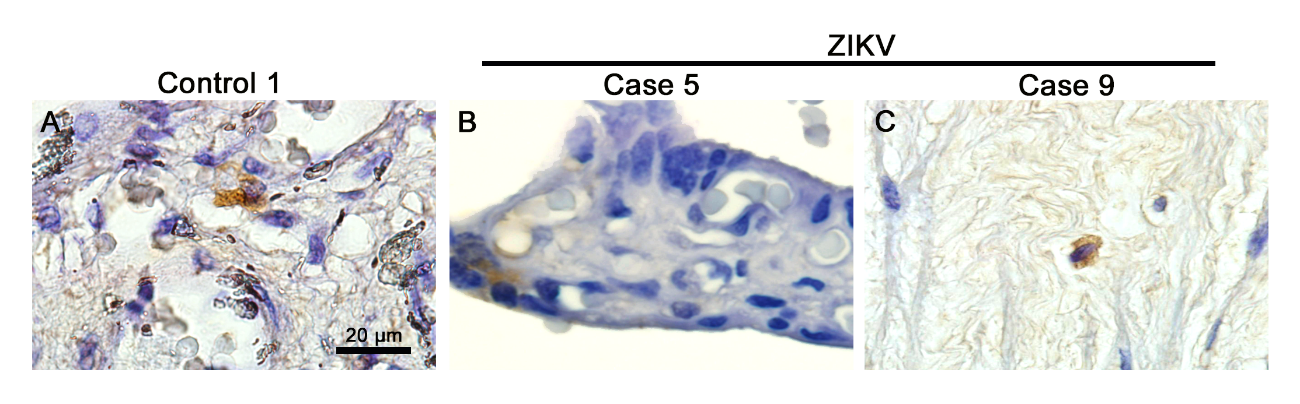 Supplementary Fig. 1- Detection of T CD4+ Lymphocytes in control and ZIKV-infected placental tissues. A) Detection of CD4+ cells by immunohistochemistry in chorionic villi of control placenta. B-C) Detection of CD4+ cells by in chorionic villi and decidua of infected placentae.Histopathological changesPRNT titerCase 1Acute and chronic deciduitis, chronic intervillositis, intervillous congestion, dysmorphic villi.-Case 2Edema, hemorrhage, endothelial thickening, immature chorionic villi and chronic deciduitis, extramedullary hemopoiesis, perivascular fibrosis, villositis and stromal fibrosis.1/20Case 3Immature chorionic villi, chronic and acute deciduitis, Hofbauer's cell hyperplasia, villositis and intervillositis1/20Case 4Excessive syncytial nodes, intervillous congestion, fibrinoid necrosis, immature chorionic villi and basal focal chronic villositis.1/640Case 5Chronic deciduitis, immature chorionic villi, Hofbauer's cell hyperplasia    and intervillositis-Case 6Endothelial thickening, fibrin areas, infarct, calcification, chronic deciduitis, basal chronic villositis and immature chorionic villi.1/80Case7Focal acute and chronic deciduitis, excessive syncytial nodes, intervillous congestion, immature chorionic villi and basal focal chronic villositis.-Case 8Fibrin areas, immature chorionic villi, villositis, acute deciduitis, ischemia from chronic maternal vascular hypoperfusion, villous rarefaction (secondary to ischemia) and hypoplasia.1/10Case 9Endothelial thickening, ischemia from chronic maternal vascular hypoperfusion, vascular congestion, calcification, immature chorionic villi and extramedullary hemopoiesis.1/20Case  10Endothelial thickening, calcification, acute and chronic deciduitis, basal chronic villositis and immature chorionic villi.-